Commentaire de document Après avoir présenté le document, vous en ferez un commentaire organisé (présentation du document, informations relevées, intérêt et limites du document) en lien avec le thème d’étude auquel il se rattache. Vous mobiliserez les connaissances du programme qui vous permettent d’expliquer le document.         Rappel :Temps de préparation : 15 minutesTemps d’exposé : 15 minutesNe pas écrire sur le sujetSujet à rendre à l’interrogateur LA QUESTION D’EMC NE DOIT PAS FIGURER SUR LE SUJET 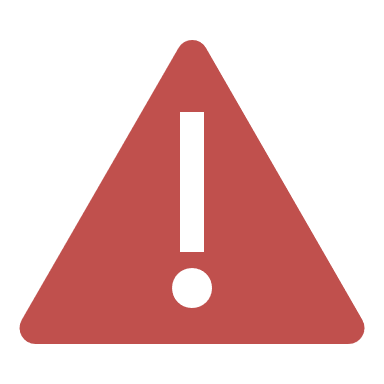 La question est posée à l’oral durant l’entretienQuestion d’EMC : Pourquoi la guerre en Ukraine et les conséquences énergétiques qu’elle entraîne font-elles débat en France ? Expliquez quels sont les termes de ce débat. THEME D’ETUDE ANNUELLES HOMMES FACE AUX CHANGEMENTS GLOBAUX Thème 1L’ACCES AUX RESSOURCES POUR PRODUIRE, CONSOMMER, SE LOGER ET SE DEPLACERTitre Près de la moitié du gaz importé dans l’Union européenne est russe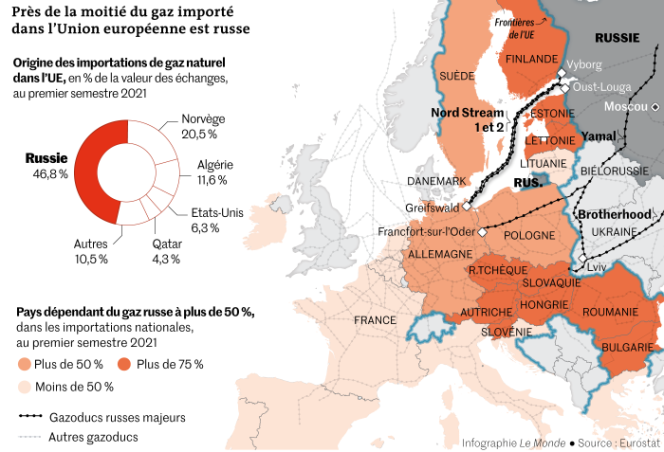 Source : « La guerre en Ukraine ravive la crise gazière dans l’Union européenne », données Eurostat, Le Monde, 25 février 2022.Source : « La guerre en Ukraine ravive la crise gazière dans l’Union européenne », données Eurostat, Le Monde, 25 février 2022.